 BẢN MÔ TẢ CÔNG VIỆC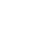 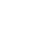 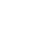 THÔNG TIN CHUNGTHÔNG TIN CHUNGTHÔNG TIN CHUNGTHÔNG TIN CHUNGTên vị tríTrưởng Chi Nhánh – Chương Trình Tài Chính Vi Mô Quản lý trực tiếpQuản lý vận hành Cấp cao - Chương trình Tài chính vi môTên vị tríTrưởng Chi Nhánh – Chương Trình Tài Chính Vi Mô Phòng banChương trình Tài chính vi mô (TCVM) Thang vị trí13Nơi làm việcChi nhánh BỐI CẢNH CÔNG VIỆC  BỐI CẢNH CÔNG VIỆC  BỐI CẢNH CÔNG VIỆC  BỐI CẢNH CÔNG VIỆC  BỐI CẢNH CÔNG VIỆC  BỐI CẢNH CÔNG VIỆC  BỐI CẢNH CÔNG VIỆC  BỐI CẢNH CÔNG VIỆC Chương trình Tài chính vi Mô – Tổ chức tầm nhìn thế giới Việt Nam (MFU) là một chương trình được quản lý độc lập nhằm thúc đẩy sự phát triển chuyển hóa thông qua việc cung cấp các dịch vụ tài chính vi mô. MFU được thành lập từ năm 2006.Sứ mệnh của Tài chính vi mô là nâng cao chất lượng cuộc sống của khách hàng Việt Nam bằng việc hỗ trợ những hộ nghèo nhưng năng động và trang bị cho họ các kỹ năng kinh doanh. Sứ mệnh này đạt được thông qua một chương trình Tài chính vi mô bền vững, mang đến sự tiếp cận về vốn, bảo hiểm và tiết kiệm cho người dân trong các chương trình vùng (CTV). Tất cả các loại hình dịch vụ mà chương trình Tài chính vi mô triển khai đều nhằm xây dựng các mô hình, các năng lực và hệ thống phù hợp cho sự phát triển doanh nghiệp nhỏ ở Việt Nam, mang lại sự phát triển kinh tế bền vững trong các cộng đồng tại CTV- một phần trong sứ mệnh phát triển chuyển hóa của TNTG.Chương trình Tài chính vi mô (TCVM) của TNTGVN bao gồm 2 cấp quản lý: văn phòng chính tại Hà Nội và văn phòng chi nhánh tại các tỉnh hoặc các vùng dự án. Tất cả những giao dịch trực tiếp với khách hàng như sàng lọc khách hàng, quá trình vay vốn và thu hồi nợ được thực hiện tại cộng đồng thông qua mạng lưới nhân viên tại địa bàn.Hiện tại, Chương trình Tài chính vi mô đang hoạt động tại 11 huyện ở 4 tỉnh tại miền Bắc và miền Trung.Chương trình Tài chính vi Mô – Tổ chức tầm nhìn thế giới Việt Nam (MFU) là một chương trình được quản lý độc lập nhằm thúc đẩy sự phát triển chuyển hóa thông qua việc cung cấp các dịch vụ tài chính vi mô. MFU được thành lập từ năm 2006.Sứ mệnh của Tài chính vi mô là nâng cao chất lượng cuộc sống của khách hàng Việt Nam bằng việc hỗ trợ những hộ nghèo nhưng năng động và trang bị cho họ các kỹ năng kinh doanh. Sứ mệnh này đạt được thông qua một chương trình Tài chính vi mô bền vững, mang đến sự tiếp cận về vốn, bảo hiểm và tiết kiệm cho người dân trong các chương trình vùng (CTV). Tất cả các loại hình dịch vụ mà chương trình Tài chính vi mô triển khai đều nhằm xây dựng các mô hình, các năng lực và hệ thống phù hợp cho sự phát triển doanh nghiệp nhỏ ở Việt Nam, mang lại sự phát triển kinh tế bền vững trong các cộng đồng tại CTV- một phần trong sứ mệnh phát triển chuyển hóa của TNTG.Chương trình Tài chính vi mô (TCVM) của TNTGVN bao gồm 2 cấp quản lý: văn phòng chính tại Hà Nội và văn phòng chi nhánh tại các tỉnh hoặc các vùng dự án. Tất cả những giao dịch trực tiếp với khách hàng như sàng lọc khách hàng, quá trình vay vốn và thu hồi nợ được thực hiện tại cộng đồng thông qua mạng lưới nhân viên tại địa bàn.Hiện tại, Chương trình Tài chính vi mô đang hoạt động tại 11 huyện ở 4 tỉnh tại miền Bắc và miền Trung.Chương trình Tài chính vi Mô – Tổ chức tầm nhìn thế giới Việt Nam (MFU) là một chương trình được quản lý độc lập nhằm thúc đẩy sự phát triển chuyển hóa thông qua việc cung cấp các dịch vụ tài chính vi mô. MFU được thành lập từ năm 2006.Sứ mệnh của Tài chính vi mô là nâng cao chất lượng cuộc sống của khách hàng Việt Nam bằng việc hỗ trợ những hộ nghèo nhưng năng động và trang bị cho họ các kỹ năng kinh doanh. Sứ mệnh này đạt được thông qua một chương trình Tài chính vi mô bền vững, mang đến sự tiếp cận về vốn, bảo hiểm và tiết kiệm cho người dân trong các chương trình vùng (CTV). Tất cả các loại hình dịch vụ mà chương trình Tài chính vi mô triển khai đều nhằm xây dựng các mô hình, các năng lực và hệ thống phù hợp cho sự phát triển doanh nghiệp nhỏ ở Việt Nam, mang lại sự phát triển kinh tế bền vững trong các cộng đồng tại CTV- một phần trong sứ mệnh phát triển chuyển hóa của TNTG.Chương trình Tài chính vi mô (TCVM) của TNTGVN bao gồm 2 cấp quản lý: văn phòng chính tại Hà Nội và văn phòng chi nhánh tại các tỉnh hoặc các vùng dự án. Tất cả những giao dịch trực tiếp với khách hàng như sàng lọc khách hàng, quá trình vay vốn và thu hồi nợ được thực hiện tại cộng đồng thông qua mạng lưới nhân viên tại địa bàn.Hiện tại, Chương trình Tài chính vi mô đang hoạt động tại 11 huyện ở 4 tỉnh tại miền Bắc và miền Trung.Chương trình Tài chính vi Mô – Tổ chức tầm nhìn thế giới Việt Nam (MFU) là một chương trình được quản lý độc lập nhằm thúc đẩy sự phát triển chuyển hóa thông qua việc cung cấp các dịch vụ tài chính vi mô. MFU được thành lập từ năm 2006.Sứ mệnh của Tài chính vi mô là nâng cao chất lượng cuộc sống của khách hàng Việt Nam bằng việc hỗ trợ những hộ nghèo nhưng năng động và trang bị cho họ các kỹ năng kinh doanh. Sứ mệnh này đạt được thông qua một chương trình Tài chính vi mô bền vững, mang đến sự tiếp cận về vốn, bảo hiểm và tiết kiệm cho người dân trong các chương trình vùng (CTV). Tất cả các loại hình dịch vụ mà chương trình Tài chính vi mô triển khai đều nhằm xây dựng các mô hình, các năng lực và hệ thống phù hợp cho sự phát triển doanh nghiệp nhỏ ở Việt Nam, mang lại sự phát triển kinh tế bền vững trong các cộng đồng tại CTV- một phần trong sứ mệnh phát triển chuyển hóa của TNTG.Chương trình Tài chính vi mô (TCVM) của TNTGVN bao gồm 2 cấp quản lý: văn phòng chính tại Hà Nội và văn phòng chi nhánh tại các tỉnh hoặc các vùng dự án. Tất cả những giao dịch trực tiếp với khách hàng như sàng lọc khách hàng, quá trình vay vốn và thu hồi nợ được thực hiện tại cộng đồng thông qua mạng lưới nhân viên tại địa bàn.Hiện tại, Chương trình Tài chính vi mô đang hoạt động tại 11 huyện ở 4 tỉnh tại miền Bắc và miền Trung.Chương trình Tài chính vi Mô – Tổ chức tầm nhìn thế giới Việt Nam (MFU) là một chương trình được quản lý độc lập nhằm thúc đẩy sự phát triển chuyển hóa thông qua việc cung cấp các dịch vụ tài chính vi mô. MFU được thành lập từ năm 2006.Sứ mệnh của Tài chính vi mô là nâng cao chất lượng cuộc sống của khách hàng Việt Nam bằng việc hỗ trợ những hộ nghèo nhưng năng động và trang bị cho họ các kỹ năng kinh doanh. Sứ mệnh này đạt được thông qua một chương trình Tài chính vi mô bền vững, mang đến sự tiếp cận về vốn, bảo hiểm và tiết kiệm cho người dân trong các chương trình vùng (CTV). Tất cả các loại hình dịch vụ mà chương trình Tài chính vi mô triển khai đều nhằm xây dựng các mô hình, các năng lực và hệ thống phù hợp cho sự phát triển doanh nghiệp nhỏ ở Việt Nam, mang lại sự phát triển kinh tế bền vững trong các cộng đồng tại CTV- một phần trong sứ mệnh phát triển chuyển hóa của TNTG.Chương trình Tài chính vi mô (TCVM) của TNTGVN bao gồm 2 cấp quản lý: văn phòng chính tại Hà Nội và văn phòng chi nhánh tại các tỉnh hoặc các vùng dự án. Tất cả những giao dịch trực tiếp với khách hàng như sàng lọc khách hàng, quá trình vay vốn và thu hồi nợ được thực hiện tại cộng đồng thông qua mạng lưới nhân viên tại địa bàn.Hiện tại, Chương trình Tài chính vi mô đang hoạt động tại 11 huyện ở 4 tỉnh tại miền Bắc và miền Trung.Chương trình Tài chính vi Mô – Tổ chức tầm nhìn thế giới Việt Nam (MFU) là một chương trình được quản lý độc lập nhằm thúc đẩy sự phát triển chuyển hóa thông qua việc cung cấp các dịch vụ tài chính vi mô. MFU được thành lập từ năm 2006.Sứ mệnh của Tài chính vi mô là nâng cao chất lượng cuộc sống của khách hàng Việt Nam bằng việc hỗ trợ những hộ nghèo nhưng năng động và trang bị cho họ các kỹ năng kinh doanh. Sứ mệnh này đạt được thông qua một chương trình Tài chính vi mô bền vững, mang đến sự tiếp cận về vốn, bảo hiểm và tiết kiệm cho người dân trong các chương trình vùng (CTV). Tất cả các loại hình dịch vụ mà chương trình Tài chính vi mô triển khai đều nhằm xây dựng các mô hình, các năng lực và hệ thống phù hợp cho sự phát triển doanh nghiệp nhỏ ở Việt Nam, mang lại sự phát triển kinh tế bền vững trong các cộng đồng tại CTV- một phần trong sứ mệnh phát triển chuyển hóa của TNTG.Chương trình Tài chính vi mô (TCVM) của TNTGVN bao gồm 2 cấp quản lý: văn phòng chính tại Hà Nội và văn phòng chi nhánh tại các tỉnh hoặc các vùng dự án. Tất cả những giao dịch trực tiếp với khách hàng như sàng lọc khách hàng, quá trình vay vốn và thu hồi nợ được thực hiện tại cộng đồng thông qua mạng lưới nhân viên tại địa bàn.Hiện tại, Chương trình Tài chính vi mô đang hoạt động tại 11 huyện ở 4 tỉnh tại miền Bắc và miền Trung.Chương trình Tài chính vi Mô – Tổ chức tầm nhìn thế giới Việt Nam (MFU) là một chương trình được quản lý độc lập nhằm thúc đẩy sự phát triển chuyển hóa thông qua việc cung cấp các dịch vụ tài chính vi mô. MFU được thành lập từ năm 2006.Sứ mệnh của Tài chính vi mô là nâng cao chất lượng cuộc sống của khách hàng Việt Nam bằng việc hỗ trợ những hộ nghèo nhưng năng động và trang bị cho họ các kỹ năng kinh doanh. Sứ mệnh này đạt được thông qua một chương trình Tài chính vi mô bền vững, mang đến sự tiếp cận về vốn, bảo hiểm và tiết kiệm cho người dân trong các chương trình vùng (CTV). Tất cả các loại hình dịch vụ mà chương trình Tài chính vi mô triển khai đều nhằm xây dựng các mô hình, các năng lực và hệ thống phù hợp cho sự phát triển doanh nghiệp nhỏ ở Việt Nam, mang lại sự phát triển kinh tế bền vững trong các cộng đồng tại CTV- một phần trong sứ mệnh phát triển chuyển hóa của TNTG.Chương trình Tài chính vi mô (TCVM) của TNTGVN bao gồm 2 cấp quản lý: văn phòng chính tại Hà Nội và văn phòng chi nhánh tại các tỉnh hoặc các vùng dự án. Tất cả những giao dịch trực tiếp với khách hàng như sàng lọc khách hàng, quá trình vay vốn và thu hồi nợ được thực hiện tại cộng đồng thông qua mạng lưới nhân viên tại địa bàn.Hiện tại, Chương trình Tài chính vi mô đang hoạt động tại 11 huyện ở 4 tỉnh tại miền Bắc và miền Trung.Chương trình Tài chính vi Mô – Tổ chức tầm nhìn thế giới Việt Nam (MFU) là một chương trình được quản lý độc lập nhằm thúc đẩy sự phát triển chuyển hóa thông qua việc cung cấp các dịch vụ tài chính vi mô. MFU được thành lập từ năm 2006.Sứ mệnh của Tài chính vi mô là nâng cao chất lượng cuộc sống của khách hàng Việt Nam bằng việc hỗ trợ những hộ nghèo nhưng năng động và trang bị cho họ các kỹ năng kinh doanh. Sứ mệnh này đạt được thông qua một chương trình Tài chính vi mô bền vững, mang đến sự tiếp cận về vốn, bảo hiểm và tiết kiệm cho người dân trong các chương trình vùng (CTV). Tất cả các loại hình dịch vụ mà chương trình Tài chính vi mô triển khai đều nhằm xây dựng các mô hình, các năng lực và hệ thống phù hợp cho sự phát triển doanh nghiệp nhỏ ở Việt Nam, mang lại sự phát triển kinh tế bền vững trong các cộng đồng tại CTV- một phần trong sứ mệnh phát triển chuyển hóa của TNTG.Chương trình Tài chính vi mô (TCVM) của TNTGVN bao gồm 2 cấp quản lý: văn phòng chính tại Hà Nội và văn phòng chi nhánh tại các tỉnh hoặc các vùng dự án. Tất cả những giao dịch trực tiếp với khách hàng như sàng lọc khách hàng, quá trình vay vốn và thu hồi nợ được thực hiện tại cộng đồng thông qua mạng lưới nhân viên tại địa bàn.Hiện tại, Chương trình Tài chính vi mô đang hoạt động tại 11 huyện ở 4 tỉnh tại miền Bắc và miền Trung. MỤC ĐÍCH CÔNG VIỆC  MỤC ĐÍCH CÔNG VIỆC  MỤC ĐÍCH CÔNG VIỆC  MỤC ĐÍCH CÔNG VIỆC  MỤC ĐÍCH CÔNG VIỆC  MỤC ĐÍCH CÔNG VIỆC  MỤC ĐÍCH CÔNG VIỆC  MỤC ĐÍCH CÔNG VIỆC Chịu trách nhiệm lãnh đạo và quản lý hiệu quả các hoạt động tài chính vi mô tại chi nhánh, bao gồm quản lý nhân viên chi nhánh và xây dựng mối quan hệ, hợp tác chặt chẽ với đối tác huyện, xã, CTV nhằm đạt được sự bền vững dài hạn về hoạt động cũng như tài chính.Chịu trách nhiệm lãnh đạo và quản lý hiệu quả các hoạt động tài chính vi mô tại chi nhánh, bao gồm quản lý nhân viên chi nhánh và xây dựng mối quan hệ, hợp tác chặt chẽ với đối tác huyện, xã, CTV nhằm đạt được sự bền vững dài hạn về hoạt động cũng như tài chính.Chịu trách nhiệm lãnh đạo và quản lý hiệu quả các hoạt động tài chính vi mô tại chi nhánh, bao gồm quản lý nhân viên chi nhánh và xây dựng mối quan hệ, hợp tác chặt chẽ với đối tác huyện, xã, CTV nhằm đạt được sự bền vững dài hạn về hoạt động cũng như tài chính.Chịu trách nhiệm lãnh đạo và quản lý hiệu quả các hoạt động tài chính vi mô tại chi nhánh, bao gồm quản lý nhân viên chi nhánh và xây dựng mối quan hệ, hợp tác chặt chẽ với đối tác huyện, xã, CTV nhằm đạt được sự bền vững dài hạn về hoạt động cũng như tài chính.Chịu trách nhiệm lãnh đạo và quản lý hiệu quả các hoạt động tài chính vi mô tại chi nhánh, bao gồm quản lý nhân viên chi nhánh và xây dựng mối quan hệ, hợp tác chặt chẽ với đối tác huyện, xã, CTV nhằm đạt được sự bền vững dài hạn về hoạt động cũng như tài chính.Chịu trách nhiệm lãnh đạo và quản lý hiệu quả các hoạt động tài chính vi mô tại chi nhánh, bao gồm quản lý nhân viên chi nhánh và xây dựng mối quan hệ, hợp tác chặt chẽ với đối tác huyện, xã, CTV nhằm đạt được sự bền vững dài hạn về hoạt động cũng như tài chính.Chịu trách nhiệm lãnh đạo và quản lý hiệu quả các hoạt động tài chính vi mô tại chi nhánh, bao gồm quản lý nhân viên chi nhánh và xây dựng mối quan hệ, hợp tác chặt chẽ với đối tác huyện, xã, CTV nhằm đạt được sự bền vững dài hạn về hoạt động cũng như tài chính.Chịu trách nhiệm lãnh đạo và quản lý hiệu quả các hoạt động tài chính vi mô tại chi nhánh, bao gồm quản lý nhân viên chi nhánh và xây dựng mối quan hệ, hợp tác chặt chẽ với đối tác huyện, xã, CTV nhằm đạt được sự bền vững dài hạn về hoạt động cũng như tài chính.VAI TRÒ/ TRÁCH NHIỆM CHÍNHVAI TRÒ/ TRÁCH NHIỆM CHÍNHVAI TRÒ/ TRÁCH NHIỆM CHÍNHVAI TRÒ/ TRÁCH NHIỆM CHÍNHVAI TRÒ/ TRÁCH NHIỆM CHÍNHVAI TRÒ/ TRÁCH NHIỆM CHÍNHVAI TRÒ/ TRÁCH NHIỆM CHÍNHVAI TRÒ/ TRÁCH NHIỆM CHÍNHThời gian (%)Vai trò/ Trách nhiệm chínhVai trò/ Trách nhiệm chínhVai trò/ Trách nhiệm chínhVai trò/ Trách nhiệm chínhKết quả mong muốn đạt đượcKết quả mong muốn đạt đượcKết quả mong muốn đạt được10%LẬP KẾ HOẠCHKế hoạch hoạt động hàng tháng/ quý/ năm/03 năm của chi nhánh được lập cụ thể dựa trên kế hoạch năm đã được phê duyệt.Đề xuất điều chỉnh kế hoạch hoạt động của chi nhánh khi cần thiếtTham gia hoạt động lập kế hoạch hoạt động hàng năm cùng với AP (đối với các chi nhánh có AP)LẬP KẾ HOẠCHKế hoạch hoạt động hàng tháng/ quý/ năm/03 năm của chi nhánh được lập cụ thể dựa trên kế hoạch năm đã được phê duyệt.Đề xuất điều chỉnh kế hoạch hoạt động của chi nhánh khi cần thiếtTham gia hoạt động lập kế hoạch hoạt động hàng năm cùng với AP (đối với các chi nhánh có AP)LẬP KẾ HOẠCHKế hoạch hoạt động hàng tháng/ quý/ năm/03 năm của chi nhánh được lập cụ thể dựa trên kế hoạch năm đã được phê duyệt.Đề xuất điều chỉnh kế hoạch hoạt động của chi nhánh khi cần thiếtTham gia hoạt động lập kế hoạch hoạt động hàng năm cùng với AP (đối với các chi nhánh có AP)LẬP KẾ HOẠCHKế hoạch hoạt động hàng tháng/ quý/ năm/03 năm của chi nhánh được lập cụ thể dựa trên kế hoạch năm đã được phê duyệt.Đề xuất điều chỉnh kế hoạch hoạt động của chi nhánh khi cần thiếtTham gia hoạt động lập kế hoạch hoạt động hàng năm cùng với AP (đối với các chi nhánh có AP)Kế hoạch hoạt động chiến lược và ngân sách hàng năm và 3 năm của chi nhánh được lập cụ thể, đúng hạn và khả thiKế hoạch hoạt động chiến lược và ngân sách hàng năm và 3 năm của chi nhánh được lập cụ thể, đúng hạn và khả thiKế hoạch hoạt động chiến lược và ngân sách hàng năm và 3 năm của chi nhánh được lập cụ thể, đúng hạn và khả thi50%QUẢN LÝ HOẠT ĐỘNGHoàn thành mục tiêu năm đã được phê duyệt đặc biệt về phát triển khách hàng, chất lượng vốn vay, và hiệu quả xã hội.Đảm bảo kế hoạch công việc của các cán bộ chi nhánh được quản lý hiệu quả đóng góp vào việc thực hiện mục tiêu chung toàn chi nhánhĐảm bảo tất cả các quy định, chính sách về nhân sự, tài chính, vận hành, trong đó có quy trình tín dụng gồm lựa chọn khách hàng, phê duyệt, giải ngân, thu hồi vốn vay, chất lượng nhóm/cụm và hiệu quả sử dụng vốn được tuân thủ và giám sát thường xuyênNhững khó khăn, thiếu sót và những vấn đề đáng quan tâm ở chi nhánh được phát hiện và báo cáo kịp thời lên cấp quản lý, và đề xuất các giải pháp khắc phục hợp lý.Tham gia vào các cuộc họp định kỳ với Nhóm Quản lý. Đóng góp ý kiến xây dựng và hoàn thiện các chính sách/ hướng dẫn/ thủ tục và triển khai quy trình chuẩn tại chi nhánh. Triển khai thực hiện lồng ghép hiệu quả với hoạt động của Chương trình phát triển vùng (đối với chi nhánh có AP)  Tất cả các nhân viên ở chi nhánh được thông báo và cập nhật về các thông tin và quyết định quan trọng của Nhóm quản lý một cách nhất quán, rõ ràng và chính xác.Hỗ trợ dự phòng cho các TCN khác hoặc văn phòng chính khi cần thiết theo sự phân công của Quản lý vận hành hoặc vận hành khu vực cấp caoLà trưởng ban xét duyệt vốn vay và tham gia đánh giá, phê duyêt hoặc từ chối khoản vayQUẢN LÝ HOẠT ĐỘNGHoàn thành mục tiêu năm đã được phê duyệt đặc biệt về phát triển khách hàng, chất lượng vốn vay, và hiệu quả xã hội.Đảm bảo kế hoạch công việc của các cán bộ chi nhánh được quản lý hiệu quả đóng góp vào việc thực hiện mục tiêu chung toàn chi nhánhĐảm bảo tất cả các quy định, chính sách về nhân sự, tài chính, vận hành, trong đó có quy trình tín dụng gồm lựa chọn khách hàng, phê duyệt, giải ngân, thu hồi vốn vay, chất lượng nhóm/cụm và hiệu quả sử dụng vốn được tuân thủ và giám sát thường xuyênNhững khó khăn, thiếu sót và những vấn đề đáng quan tâm ở chi nhánh được phát hiện và báo cáo kịp thời lên cấp quản lý, và đề xuất các giải pháp khắc phục hợp lý.Tham gia vào các cuộc họp định kỳ với Nhóm Quản lý. Đóng góp ý kiến xây dựng và hoàn thiện các chính sách/ hướng dẫn/ thủ tục và triển khai quy trình chuẩn tại chi nhánh. Triển khai thực hiện lồng ghép hiệu quả với hoạt động của Chương trình phát triển vùng (đối với chi nhánh có AP)  Tất cả các nhân viên ở chi nhánh được thông báo và cập nhật về các thông tin và quyết định quan trọng của Nhóm quản lý một cách nhất quán, rõ ràng và chính xác.Hỗ trợ dự phòng cho các TCN khác hoặc văn phòng chính khi cần thiết theo sự phân công của Quản lý vận hành hoặc vận hành khu vực cấp caoLà trưởng ban xét duyệt vốn vay và tham gia đánh giá, phê duyêt hoặc từ chối khoản vayQUẢN LÝ HOẠT ĐỘNGHoàn thành mục tiêu năm đã được phê duyệt đặc biệt về phát triển khách hàng, chất lượng vốn vay, và hiệu quả xã hội.Đảm bảo kế hoạch công việc của các cán bộ chi nhánh được quản lý hiệu quả đóng góp vào việc thực hiện mục tiêu chung toàn chi nhánhĐảm bảo tất cả các quy định, chính sách về nhân sự, tài chính, vận hành, trong đó có quy trình tín dụng gồm lựa chọn khách hàng, phê duyệt, giải ngân, thu hồi vốn vay, chất lượng nhóm/cụm và hiệu quả sử dụng vốn được tuân thủ và giám sát thường xuyênNhững khó khăn, thiếu sót và những vấn đề đáng quan tâm ở chi nhánh được phát hiện và báo cáo kịp thời lên cấp quản lý, và đề xuất các giải pháp khắc phục hợp lý.Tham gia vào các cuộc họp định kỳ với Nhóm Quản lý. Đóng góp ý kiến xây dựng và hoàn thiện các chính sách/ hướng dẫn/ thủ tục và triển khai quy trình chuẩn tại chi nhánh. Triển khai thực hiện lồng ghép hiệu quả với hoạt động của Chương trình phát triển vùng (đối với chi nhánh có AP)  Tất cả các nhân viên ở chi nhánh được thông báo và cập nhật về các thông tin và quyết định quan trọng của Nhóm quản lý một cách nhất quán, rõ ràng và chính xác.Hỗ trợ dự phòng cho các TCN khác hoặc văn phòng chính khi cần thiết theo sự phân công của Quản lý vận hành hoặc vận hành khu vực cấp caoLà trưởng ban xét duyệt vốn vay và tham gia đánh giá, phê duyêt hoặc từ chối khoản vayQUẢN LÝ HOẠT ĐỘNGHoàn thành mục tiêu năm đã được phê duyệt đặc biệt về phát triển khách hàng, chất lượng vốn vay, và hiệu quả xã hội.Đảm bảo kế hoạch công việc của các cán bộ chi nhánh được quản lý hiệu quả đóng góp vào việc thực hiện mục tiêu chung toàn chi nhánhĐảm bảo tất cả các quy định, chính sách về nhân sự, tài chính, vận hành, trong đó có quy trình tín dụng gồm lựa chọn khách hàng, phê duyệt, giải ngân, thu hồi vốn vay, chất lượng nhóm/cụm và hiệu quả sử dụng vốn được tuân thủ và giám sát thường xuyênNhững khó khăn, thiếu sót và những vấn đề đáng quan tâm ở chi nhánh được phát hiện và báo cáo kịp thời lên cấp quản lý, và đề xuất các giải pháp khắc phục hợp lý.Tham gia vào các cuộc họp định kỳ với Nhóm Quản lý. Đóng góp ý kiến xây dựng và hoàn thiện các chính sách/ hướng dẫn/ thủ tục và triển khai quy trình chuẩn tại chi nhánh. Triển khai thực hiện lồng ghép hiệu quả với hoạt động của Chương trình phát triển vùng (đối với chi nhánh có AP)  Tất cả các nhân viên ở chi nhánh được thông báo và cập nhật về các thông tin và quyết định quan trọng của Nhóm quản lý một cách nhất quán, rõ ràng và chính xác.Hỗ trợ dự phòng cho các TCN khác hoặc văn phòng chính khi cần thiết theo sự phân công của Quản lý vận hành hoặc vận hành khu vực cấp caoLà trưởng ban xét duyệt vốn vay và tham gia đánh giá, phê duyêt hoặc từ chối khoản vayĐảm bảo hoàn thành các chỉ số vận hành và tài chính theo kế hoạch năm đã được phê duyệtHoàn thành các mục tiêu về xã hội Đảm bảo mọi hoạt động tại chi nhánh thực hiện theo đúng quy trình, chính sách ban hành để hạn chế mức thấp nhất các rủi ro có thể xảy raĐảm bảo hoàn thành các chỉ số vận hành và tài chính theo kế hoạch năm đã được phê duyệtHoàn thành các mục tiêu về xã hội Đảm bảo mọi hoạt động tại chi nhánh thực hiện theo đúng quy trình, chính sách ban hành để hạn chế mức thấp nhất các rủi ro có thể xảy raĐảm bảo hoàn thành các chỉ số vận hành và tài chính theo kế hoạch năm đã được phê duyệtHoàn thành các mục tiêu về xã hội Đảm bảo mọi hoạt động tại chi nhánh thực hiện theo đúng quy trình, chính sách ban hành để hạn chế mức thấp nhất các rủi ro có thể xảy ra10%TRUYỀN THÔNGLập kế hoạch và thực hiện các sang kiến truyền thông để phát triển khách hang và xây dựng hình ảnh chi nhánh tại địa phươngThực hiện các đợt truyền thông phát triển KH tham gia tiết kiệm và bảo hiểmHỗ trợ cán bộ văn phòng chính thực hiện các khảo sát/đánh giá bao gồm nghiên cứu thị trường, khảo sát hài long, phát triển sản phẩm mới…TRUYỀN THÔNGLập kế hoạch và thực hiện các sang kiến truyền thông để phát triển khách hang và xây dựng hình ảnh chi nhánh tại địa phươngThực hiện các đợt truyền thông phát triển KH tham gia tiết kiệm và bảo hiểmHỗ trợ cán bộ văn phòng chính thực hiện các khảo sát/đánh giá bao gồm nghiên cứu thị trường, khảo sát hài long, phát triển sản phẩm mới…TRUYỀN THÔNGLập kế hoạch và thực hiện các sang kiến truyền thông để phát triển khách hang và xây dựng hình ảnh chi nhánh tại địa phươngThực hiện các đợt truyền thông phát triển KH tham gia tiết kiệm và bảo hiểmHỗ trợ cán bộ văn phòng chính thực hiện các khảo sát/đánh giá bao gồm nghiên cứu thị trường, khảo sát hài long, phát triển sản phẩm mới…TRUYỀN THÔNGLập kế hoạch và thực hiện các sang kiến truyền thông để phát triển khách hang và xây dựng hình ảnh chi nhánh tại địa phươngThực hiện các đợt truyền thông phát triển KH tham gia tiết kiệm và bảo hiểmHỗ trợ cán bộ văn phòng chính thực hiện các khảo sát/đánh giá bao gồm nghiên cứu thị trường, khảo sát hài long, phát triển sản phẩm mới…Hình ảnh của MFU tại địa phương được phát triểnCác báo cáo khảo sát hài lòng, phát triển sản phẩm được hoàn thành đúng hạn và chất lượngHình ảnh của MFU tại địa phương được phát triểnCác báo cáo khảo sát hài lòng, phát triển sản phẩm được hoàn thành đúng hạn và chất lượngHình ảnh của MFU tại địa phương được phát triểnCác báo cáo khảo sát hài lòng, phát triển sản phẩm được hoàn thành đúng hạn và chất lượng15%TẬP HUẤN VÀ XÂY DỰNG NĂNG LỰCĐảm bảo các cụm trưởng được tập huấn về kỹ năng quản lý cụmPhối hợp với cán bộ đào tạo và phát triển tổ chức các buổi tập huấn cho khách hàng về kiến thức và kỹ năng phát triển kinh doanh.Đảm bảo các Cán bộ chi nhánh được trang bị đủ kiến thức và kỹ năng để thực hiện công việc trên cơ sở phối hợp với Cán bộ đào tạo và các phòng ban chức năng.Xây dựng kế hoạch nhân sự hàng năm của chi nhánh Thực hiện đánh giá hiệu quả công tác định kỳ và xây dựng kế hoạch phát triển nghề nghiệp phù hợp cho nhân viên chi nhánhTẬP HUẤN VÀ XÂY DỰNG NĂNG LỰCĐảm bảo các cụm trưởng được tập huấn về kỹ năng quản lý cụmPhối hợp với cán bộ đào tạo và phát triển tổ chức các buổi tập huấn cho khách hàng về kiến thức và kỹ năng phát triển kinh doanh.Đảm bảo các Cán bộ chi nhánh được trang bị đủ kiến thức và kỹ năng để thực hiện công việc trên cơ sở phối hợp với Cán bộ đào tạo và các phòng ban chức năng.Xây dựng kế hoạch nhân sự hàng năm của chi nhánh Thực hiện đánh giá hiệu quả công tác định kỳ và xây dựng kế hoạch phát triển nghề nghiệp phù hợp cho nhân viên chi nhánhTẬP HUẤN VÀ XÂY DỰNG NĂNG LỰCĐảm bảo các cụm trưởng được tập huấn về kỹ năng quản lý cụmPhối hợp với cán bộ đào tạo và phát triển tổ chức các buổi tập huấn cho khách hàng về kiến thức và kỹ năng phát triển kinh doanh.Đảm bảo các Cán bộ chi nhánh được trang bị đủ kiến thức và kỹ năng để thực hiện công việc trên cơ sở phối hợp với Cán bộ đào tạo và các phòng ban chức năng.Xây dựng kế hoạch nhân sự hàng năm của chi nhánh Thực hiện đánh giá hiệu quả công tác định kỳ và xây dựng kế hoạch phát triển nghề nghiệp phù hợp cho nhân viên chi nhánhTẬP HUẤN VÀ XÂY DỰNG NĂNG LỰCĐảm bảo các cụm trưởng được tập huấn về kỹ năng quản lý cụmPhối hợp với cán bộ đào tạo và phát triển tổ chức các buổi tập huấn cho khách hàng về kiến thức và kỹ năng phát triển kinh doanh.Đảm bảo các Cán bộ chi nhánh được trang bị đủ kiến thức và kỹ năng để thực hiện công việc trên cơ sở phối hợp với Cán bộ đào tạo và các phòng ban chức năng.Xây dựng kế hoạch nhân sự hàng năm của chi nhánh Thực hiện đánh giá hiệu quả công tác định kỳ và xây dựng kế hoạch phát triển nghề nghiệp phù hợp cho nhân viên chi nhánhHiệu suất được cải thiện và tăng so với FY21 thể hiệu qua hoàn thành ở chỉ số kinh doanh và chỉ số xã hội.Nhân viên làm việc với tinh thần, trách nhiệm cao với công việc được giao, đạt mục tiêu đặt ra.Phát huy được các điểm mạnh của từng nhân viên.Các hoạt động nhóm được triển khai và có sự tham gia đầy đủ các thành viên trong nhóm.Các vị trí sẵn sàng hỗ trợ nhau trong công việcHiệu suất được cải thiện và tăng so với FY21 thể hiệu qua hoàn thành ở chỉ số kinh doanh và chỉ số xã hội.Nhân viên làm việc với tinh thần, trách nhiệm cao với công việc được giao, đạt mục tiêu đặt ra.Phát huy được các điểm mạnh của từng nhân viên.Các hoạt động nhóm được triển khai và có sự tham gia đầy đủ các thành viên trong nhóm.Các vị trí sẵn sàng hỗ trợ nhau trong công việcHiệu suất được cải thiện và tăng so với FY21 thể hiệu qua hoàn thành ở chỉ số kinh doanh và chỉ số xã hội.Nhân viên làm việc với tinh thần, trách nhiệm cao với công việc được giao, đạt mục tiêu đặt ra.Phát huy được các điểm mạnh của từng nhân viên.Các hoạt động nhóm được triển khai và có sự tham gia đầy đủ các thành viên trong nhóm.Các vị trí sẵn sàng hỗ trợ nhau trong công việc10%QUẢN LÝ THÔNG TINQUẢN LÝ THÔNG TINQUẢN LÝ THÔNG TINQUẢN LÝ THÔNG TINĐảm bảo tất cả các báo cáo định kỳ tháng, quý, năm) được hoàn thành đầy đủ, chính xác, đúng tiến độ và cung cấp đầy đủ cho các bên liên quan (VPC; đối tác huyện xã, AP, nhà tài trợ) Tất cả các dữ liệu và tài liệu của chi nhánh được quản lý và lưu trữ theo đúng quy định của Chương trình Tài chính vi môĐảm bảo tất cả các báo cáo định kỳ tháng, quý, năm) được hoàn thành đầy đủ, chính xác, đúng tiến độ và cung cấp đầy đủ cho các bên liên quan (VPC; đối tác huyện xã, AP, nhà tài trợ) Tất cả các dữ liệu và tài liệu của chi nhánh được quản lý và lưu trữ theo đúng quy định của Chương trình Tài chính vi môĐảm bảo tất cả các báo cáo định kỳ tháng, quý, năm) được hoàn thành đầy đủ, chính xác, đúng tiến độ và cung cấp đầy đủ cho các bên liên quan (VPC; đối tác huyện xã, AP, nhà tài trợ) Tất cả các dữ liệu và tài liệu của chi nhánh được quản lý và lưu trữ theo đúng quy định của Chương trình Tài chính vi mô5%XÂY DỰNG MỐI QUAN HỆ VÀ CÁC NHIỆM VỤ KHÁCXÂY DỰNG MỐI QUAN HỆ VÀ CÁC NHIỆM VỤ KHÁCXÂY DỰNG MỐI QUAN HỆ VÀ CÁC NHIỆM VỤ KHÁCXÂY DỰNG MỐI QUAN HỆ VÀ CÁC NHIỆM VỤ KHÁCMối quan hệ với các cấp cơ quan địa phương và CTV được thiết lập và duy trì. Đảm bảo nhóm làm việc hiệu quả, đoàn kết.Thực hiện các nhiệm vụ khác do cấp trên giao phóTrực tiếp quản lý về an ninh an toàn cho nhóm thông qua khảo sát, lập kế hoạch và theo dõi thực hiện các biện pháp đảm bảo an ninh an toàn, theo chỉ đạo của Cán bộ VHKV cấp cao và các hướng dẫn hiện hành của TNTGVNChuẩn bị và cập nhật định kỳ Danh mục quản lý rủi ro của nhóm Xác định các rủi ro có thể ảnh hưởng đến việc đạt được các mục tiêu của nhóm, đưa ra các biện pháp nhằm giảm thiểu các rủi ro đó*An ninh và Quản lý rủi ro:Trực tiếp quản lý an ninh và bảo mật trong nhóm dự trên hướng dẫn từ ND và các hướng dẫn đã được thiết lập của TNTG thông qua việc đánh giá, lập kế hoạch và quản trị an ninh; Chuẩn bị và thường xuyên cập nhật sổ đăng ký rủi ro cho nhóm; Xác định và giảm thiểu các rủi ro có thể ảnh hưởng đến việc đạt được các mục tiêu đội nhóm. Chịu trách nhiệm về an ninh cá nhân, xác định và đánh giá chính sách những mối nguy hiểm và ứng phó theo cách phù hợp nhất; thực hiện tất cả các nỗ lực thiện chí nhằm giữ an toàn cho các nhân viên và tài sản của TNTG, đảm bảo tuân thủ những chỉ dẫn, chỉ dẫn của tổ chức như đã được đào tạo.Mối quan hệ với các cấp cơ quan địa phương và CTV được thiết lập và duy trì. Đảm bảo nhóm làm việc hiệu quả, đoàn kết.Thực hiện các nhiệm vụ khác do cấp trên giao phóTrực tiếp quản lý về an ninh an toàn cho nhóm thông qua khảo sát, lập kế hoạch và theo dõi thực hiện các biện pháp đảm bảo an ninh an toàn, theo chỉ đạo của Cán bộ VHKV cấp cao và các hướng dẫn hiện hành của TNTGVNChuẩn bị và cập nhật định kỳ Danh mục quản lý rủi ro của nhóm Xác định các rủi ro có thể ảnh hưởng đến việc đạt được các mục tiêu của nhóm, đưa ra các biện pháp nhằm giảm thiểu các rủi ro đó*An ninh và Quản lý rủi ro:Trực tiếp quản lý an ninh và bảo mật trong nhóm dự trên hướng dẫn từ ND và các hướng dẫn đã được thiết lập của TNTG thông qua việc đánh giá, lập kế hoạch và quản trị an ninh; Chuẩn bị và thường xuyên cập nhật sổ đăng ký rủi ro cho nhóm; Xác định và giảm thiểu các rủi ro có thể ảnh hưởng đến việc đạt được các mục tiêu đội nhóm. Chịu trách nhiệm về an ninh cá nhân, xác định và đánh giá chính sách những mối nguy hiểm và ứng phó theo cách phù hợp nhất; thực hiện tất cả các nỗ lực thiện chí nhằm giữ an toàn cho các nhân viên và tài sản của TNTG, đảm bảo tuân thủ những chỉ dẫn, chỉ dẫn của tổ chức như đã được đào tạo.Mối quan hệ với các cấp cơ quan địa phương và CTV được thiết lập và duy trì. Đảm bảo nhóm làm việc hiệu quả, đoàn kết.Thực hiện các nhiệm vụ khác do cấp trên giao phóTrực tiếp quản lý về an ninh an toàn cho nhóm thông qua khảo sát, lập kế hoạch và theo dõi thực hiện các biện pháp đảm bảo an ninh an toàn, theo chỉ đạo của Cán bộ VHKV cấp cao và các hướng dẫn hiện hành của TNTGVNChuẩn bị và cập nhật định kỳ Danh mục quản lý rủi ro của nhóm Xác định các rủi ro có thể ảnh hưởng đến việc đạt được các mục tiêu của nhóm, đưa ra các biện pháp nhằm giảm thiểu các rủi ro đó*An ninh và Quản lý rủi ro:Trực tiếp quản lý an ninh và bảo mật trong nhóm dự trên hướng dẫn từ ND và các hướng dẫn đã được thiết lập của TNTG thông qua việc đánh giá, lập kế hoạch và quản trị an ninh; Chuẩn bị và thường xuyên cập nhật sổ đăng ký rủi ro cho nhóm; Xác định và giảm thiểu các rủi ro có thể ảnh hưởng đến việc đạt được các mục tiêu đội nhóm. Chịu trách nhiệm về an ninh cá nhân, xác định và đánh giá chính sách những mối nguy hiểm và ứng phó theo cách phù hợp nhất; thực hiện tất cả các nỗ lực thiện chí nhằm giữ an toàn cho các nhân viên và tài sản của TNTG, đảm bảo tuân thủ những chỉ dẫn, chỉ dẫn của tổ chức như đã được đào tạo.KIẾN THỨC, KỸ NĂNG VÀ NĂNG LỰCKIẾN THỨC, KỸ NĂNG VÀ NĂNG LỰCKIẾN THỨC, KỸ NĂNG VÀ NĂNG LỰCKIẾN THỨC, KỸ NĂNG VÀ NĂNG LỰCKIẾN THỨC, KỸ NĂNG VÀ NĂNG LỰCKIẾN THỨC, KỸ NĂNG VÀ NĂNG LỰCKIẾN THỨC, KỸ NĂNG VÀ NĂNG LỰCKIẾN THỨC, KỸ NĂNG VÀ NĂNG LỰCKinh nghiệmKinh nghiệmKinh nghiệm quản lý Ít nhất 3 năm kinh nghiệm làm việc liên quan Kinh nghiệm quản lý Ít nhất 3 năm kinh nghiệm làm việc liên quan Kinh nghiệm quản lý Ít nhất 3 năm kinh nghiệm làm việc liên quan Kinh nghiệm quản lý Ít nhất 3 năm kinh nghiệm làm việc liên quan Kinh nghiệm quản lý Ít nhất 3 năm kinh nghiệm làm việc liên quan Kinh nghiệm quản lý Ít nhất 3 năm kinh nghiệm làm việc liên quan Trình độTrình độTốt nghiệp Đại học, chuyên ngành Kinh tế, Tài chính, Kế toán hoặc Quản trị kinh doanhTốt nghiệp Đại học, chuyên ngành Kinh tế, Tài chính, Kế toán hoặc Quản trị kinh doanhTốt nghiệp Đại học, chuyên ngành Kinh tế, Tài chính, Kế toán hoặc Quản trị kinh doanhTốt nghiệp Đại học, chuyên ngành Kinh tế, Tài chính, Kế toán hoặc Quản trị kinh doanhTốt nghiệp Đại học, chuyên ngành Kinh tế, Tài chính, Kế toán hoặc Quản trị kinh doanhTốt nghiệp Đại học, chuyên ngành Kinh tế, Tài chính, Kế toán hoặc Quản trị kinh doanhKiến thức và kỹ năngKiến thức và kỹ năngCó hiểu biết nhất định về hoạt động tài chính vi mô, phát triển doanh nghiệp nhỏ, hoặc định hướng kinh doanhKhả năng lập kế hoạch hoạt động và quản lý các vấn đề về tài chính Kỹ năng giao tiếp và tiếp thịKỹ năng liên nhân, quản lý và tập huấnSử dụng thành thạo máy vi tính (gồm Word, Excel, Power Point và Internet).Cam kết làm việc với người nghèo và có tinh thần trách nhiệm phục vụ khách hàngNăng động, dễ thích nghi và có khả năng làm việc theo nhómQuyết đoán, sáng tạo, kiên nhẫn và chính trực- Trung thực, nhiệt tình và ham học hỏiSẵn sàng ủng hộ và thể hiện các giá trị cốt lõi của Tầm nhìn Thế giới theo cách có ý nghĩa đối với trẻ em và cộng đồngCó hiểu biết nhất định về hoạt động tài chính vi mô, phát triển doanh nghiệp nhỏ, hoặc định hướng kinh doanhKhả năng lập kế hoạch hoạt động và quản lý các vấn đề về tài chính Kỹ năng giao tiếp và tiếp thịKỹ năng liên nhân, quản lý và tập huấnSử dụng thành thạo máy vi tính (gồm Word, Excel, Power Point và Internet).Cam kết làm việc với người nghèo và có tinh thần trách nhiệm phục vụ khách hàngNăng động, dễ thích nghi và có khả năng làm việc theo nhómQuyết đoán, sáng tạo, kiên nhẫn và chính trực- Trung thực, nhiệt tình và ham học hỏiSẵn sàng ủng hộ và thể hiện các giá trị cốt lõi của Tầm nhìn Thế giới theo cách có ý nghĩa đối với trẻ em và cộng đồngCó hiểu biết nhất định về hoạt động tài chính vi mô, phát triển doanh nghiệp nhỏ, hoặc định hướng kinh doanhKhả năng lập kế hoạch hoạt động và quản lý các vấn đề về tài chính Kỹ năng giao tiếp và tiếp thịKỹ năng liên nhân, quản lý và tập huấnSử dụng thành thạo máy vi tính (gồm Word, Excel, Power Point và Internet).Cam kết làm việc với người nghèo và có tinh thần trách nhiệm phục vụ khách hàngNăng động, dễ thích nghi và có khả năng làm việc theo nhómQuyết đoán, sáng tạo, kiên nhẫn và chính trực- Trung thực, nhiệt tình và ham học hỏiSẵn sàng ủng hộ và thể hiện các giá trị cốt lõi của Tầm nhìn Thế giới theo cách có ý nghĩa đối với trẻ em và cộng đồngCó hiểu biết nhất định về hoạt động tài chính vi mô, phát triển doanh nghiệp nhỏ, hoặc định hướng kinh doanhKhả năng lập kế hoạch hoạt động và quản lý các vấn đề về tài chính Kỹ năng giao tiếp và tiếp thịKỹ năng liên nhân, quản lý và tập huấnSử dụng thành thạo máy vi tính (gồm Word, Excel, Power Point và Internet).Cam kết làm việc với người nghèo và có tinh thần trách nhiệm phục vụ khách hàngNăng động, dễ thích nghi và có khả năng làm việc theo nhómQuyết đoán, sáng tạo, kiên nhẫn và chính trực- Trung thực, nhiệt tình và ham học hỏiSẵn sàng ủng hộ và thể hiện các giá trị cốt lõi của Tầm nhìn Thế giới theo cách có ý nghĩa đối với trẻ em và cộng đồngCó hiểu biết nhất định về hoạt động tài chính vi mô, phát triển doanh nghiệp nhỏ, hoặc định hướng kinh doanhKhả năng lập kế hoạch hoạt động và quản lý các vấn đề về tài chính Kỹ năng giao tiếp và tiếp thịKỹ năng liên nhân, quản lý và tập huấnSử dụng thành thạo máy vi tính (gồm Word, Excel, Power Point và Internet).Cam kết làm việc với người nghèo và có tinh thần trách nhiệm phục vụ khách hàngNăng động, dễ thích nghi và có khả năng làm việc theo nhómQuyết đoán, sáng tạo, kiên nhẫn và chính trực- Trung thực, nhiệt tình và ham học hỏiSẵn sàng ủng hộ và thể hiện các giá trị cốt lõi của Tầm nhìn Thế giới theo cách có ý nghĩa đối với trẻ em và cộng đồngCó hiểu biết nhất định về hoạt động tài chính vi mô, phát triển doanh nghiệp nhỏ, hoặc định hướng kinh doanhKhả năng lập kế hoạch hoạt động và quản lý các vấn đề về tài chính Kỹ năng giao tiếp và tiếp thịKỹ năng liên nhân, quản lý và tập huấnSử dụng thành thạo máy vi tính (gồm Word, Excel, Power Point và Internet).Cam kết làm việc với người nghèo và có tinh thần trách nhiệm phục vụ khách hàngNăng động, dễ thích nghi và có khả năng làm việc theo nhómQuyết đoán, sáng tạo, kiên nhẫn và chính trực- Trung thực, nhiệt tình và ham học hỏiSẵn sàng ủng hộ và thể hiện các giá trị cốt lõi của Tầm nhìn Thế giới theo cách có ý nghĩa đối với trẻ em và cộng đồngMôi trường làm việcMôi trường làm việcLàm việc trong môi trường nhóm và có sự đa dạng caoĐi lại thường xuyên tới các địa bàn trong chi nhánh (50-60% thời gian làm việc)Yêu cầu về thể chấtBáo cáo kết quả sức khỏe là đạt yêu cầu được xác minh bởi các bác sĩ y khoa từ các bệnh viện được cấp phép trước khi tuyển dụng.Báo cáo kết quả sức khỏe là đạt yêu cầu được xác minh bởi các bác sĩ y khoa từ các bệnh viện được cấp phép trước khi tuyển dụng.Yêu cầu về ngôn ngữTiếng Việt: Thành thạoTiếng Anh: Trung bìnhNHỮNG MỐI LIÊN HỆ QUAN TRỌNG TRONG CÔNG VIỆCNHỮNG MỐI LIÊN HỆ QUAN TRỌNG TRONG CÔNG VIỆCNHỮNG MỐI LIÊN HỆ QUAN TRỌNG TRONG CÔNG VIỆCNHỮNG MỐI LIÊN HỆ QUAN TRỌNG TRONG CÔNG VIỆCNHỮNG MỐI LIÊN HỆ QUAN TRỌNG TRONG CÔNG VIỆCNHỮNG MỐI LIÊN HỆ QUAN TRỌNG TRONG CÔNG VIỆCNgười liên hệNgười liên hệMục đích liên hệMục đích liên hệMục đích liên hệMức độ thường xuyên (hàng ngày/ tuần/ tháng)Trưởng chi nhánh - TCVM Trưởng chi nhánh - TCVM Hướng dẫn chung và phê duyệtHướng dẫn chung và phê duyệtHướng dẫn chung và phê duyệtHàng ngàyBan quản lý chủ chốt TCVMBan quản lý chủ chốt TCVMXin phê duyệt hoặc hướng dẫn thay trưởng chi nhánh khi trưởng chi nhánh đi vắngXin phê duyệt hoặc hướng dẫn thay trưởng chi nhánh khi trưởng chi nhánh đi vắngXin phê duyệt hoặc hướng dẫn thay trưởng chi nhánh khi trưởng chi nhánh đi vắngĐịnh kỳ (khi được yêu cầu)Nhân viên chi nhánhNhân viên chi nhánhHợp tác, giám sát và hỗ trợ kỹ thuậtHợp tác, giám sát và hỗ trợ kỹ thuậtHợp tác, giám sát và hỗ trợ kỹ thuậtHàng ngàyNhân viên CTVNhân viên CTVHợp tácHợp tácHợp tácĐịnh kỳ (khi được yêu cầu)Cụm/ nhóm trưởng, khách hàng của TCVMCụm/ nhóm trưởng, khách hàng của TCVMHợp tác, tập huấnHợp tác, tập huấnHợp tác, tập huấnĐịnh kỳ (khi được yêu cầu)Đối tác của TCVM tại địa bànĐối tác của TCVM tại địa bànHàng ngàyQUYỀN ĐƯA RA QUYẾT ĐỊNHQUYỀN ĐƯA RA QUYẾT ĐỊNHQUYỀN ĐƯA RA QUYẾT ĐỊNHQUYỀN ĐƯA RA QUYẾT ĐỊNHQUYỀN ĐƯA RA QUYẾT ĐỊNHQUYỀN ĐƯA RA QUYẾT ĐỊNHTrong khuôn khổ các chính sách và các hướng dẫn của Chương trình Tài chính vi môTrong khuôn khổ các chính sách và các hướng dẫn của Chương trình Tài chính vi môTrong khuôn khổ các chính sách và các hướng dẫn của Chương trình Tài chính vi môTrong khuôn khổ các chính sách và các hướng dẫn của Chương trình Tài chính vi môTrong khuôn khổ các chính sách và các hướng dẫn của Chương trình Tài chính vi môTrong khuôn khổ các chính sách và các hướng dẫn của Chương trình Tài chính vi môNHỮNG NĂNG LỰC CHÍNH: NHỮNG NĂNG LỰC CHÍNH: NHỮNG NĂNG LỰC CHÍNH: NHỮNG NĂNG LỰC CHÍNH: NHỮNG NĂNG LỰC CHÍNH: NHỮNG NĂNG LỰC CHÍNH:  An sinh và bền bỉ Hiện thực hóa mục tiêu đề ra Xây dựng mối quan hệ Chịu trách nhiệm Xây dựng mối quan hệ Chịu trách nhiệm Học hỏi và phát triển Cải thiện và đổi mới Hợp tác trong công việc Nắm bắt sự thay đổi Hợp tác trong công việc Nắm bắt sự thay đổiDành cho vị trí quản lýDành cho vị trí quản lýDành cho vị trí quản lýDành cho vị trí quản lýDành cho vị trí quản lýDành cho vị trí quản lý Làm gương về năng lực quản lý bản thân Gắn kết, ảnh hưởng, dẫn dắt và phát triển nhân viên  Gắn kết, ảnh hưởng, dẫn dắt và phát triển nhân viên  Vận hành một tổ chức/ đội nhóm hiệu quả và linh hoạt Phát triển tổ chức/ Đội nhóm cho tương lai Phát triển tổ chức/ Đội nhóm cho tương laiĐỐNG Ý BỞIĐỐNG Ý BỞIĐỐNG Ý BỞIĐỐNG Ý BỞIĐỐNG Ý BỞIĐỐNG Ý BỞINgười quản lý trực tiếp: Người quản lý trực tiếp: Người quản lý trực tiếp: Ngày kí: Ngày kí: Ngày kí: Người Quản lý gián tiếp:Người Quản lý gián tiếp:Người Quản lý gián tiếp:Ngày kí: Ngày kí: Ngày kí: Trưởng ban ngành: Trưởng ban ngành: Trưởng ban ngành: Ngày kí: Ngày kí: Ngày kí: Giám Đốc ban Con người và Văn hóa:Giám Đốc ban Con người và Văn hóa:Giám Đốc ban Con người và Văn hóa:Ngày kí: Ngày kí: Ngày kí: 